Am 24.04.2016 fand das Jahresschießen des KJV Frankfurt (Oder) um die DJV-Schießnadeln statt. Unsere Mitglieder wetteiferten um die Erringung der Jahresschießnadeln Büchse und Flinte. Dem umfangreicheren Programm der Kreismeisterschaft nach den Bedingungen des DJV stellte sich in diesem Jahr kein Jagdschütze.Das Wetter war für diese Veranstaltung suboptimal. Auf dem 100m Stand wurde es spätestens nach einer Stunde empfindlich kalt. Der Wurfscheibenstand war bei böigem Wind und teilweise Schneeregen eine Herausforderung. Die Tauben „hüpften“ z.T. regelrecht in der Luft.Im Ergebnis unseres Schießens konnten an die 16 Starter 16 Jahresnadeln Büchse und 10 Jahresnadeln Flinte vergeben werden.Mit einem kleinen Imbiss und Fachsimpelei klang dieses traditionelle  Schießen aus. Dirk WietrzichowskiSchießobmann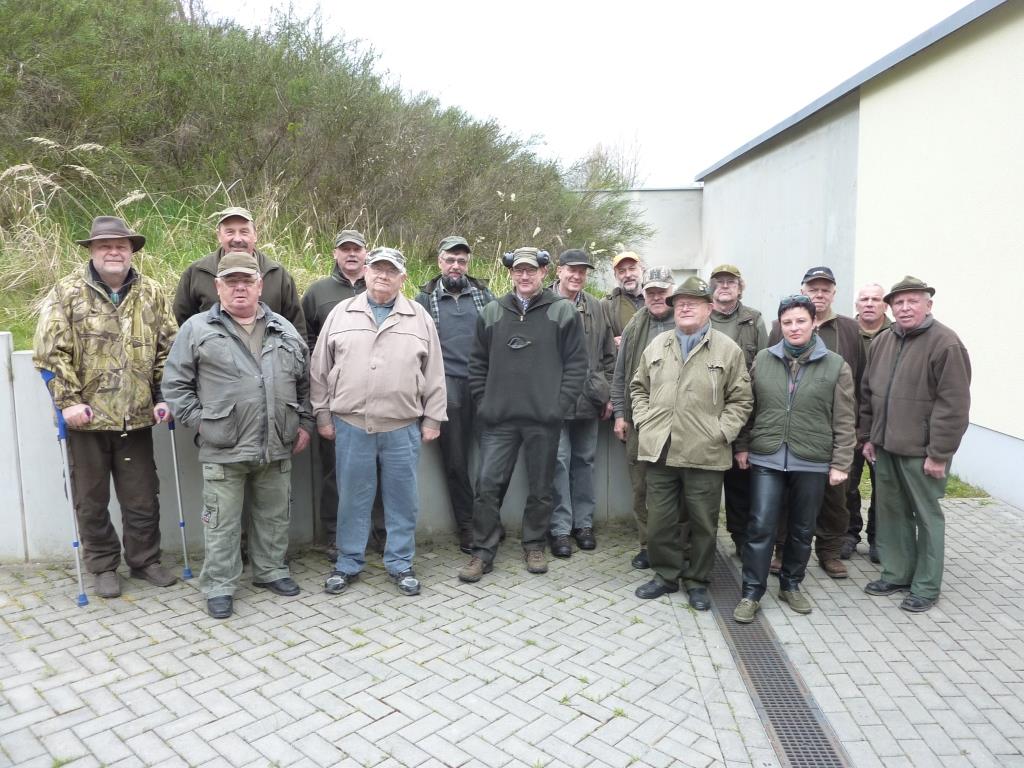 